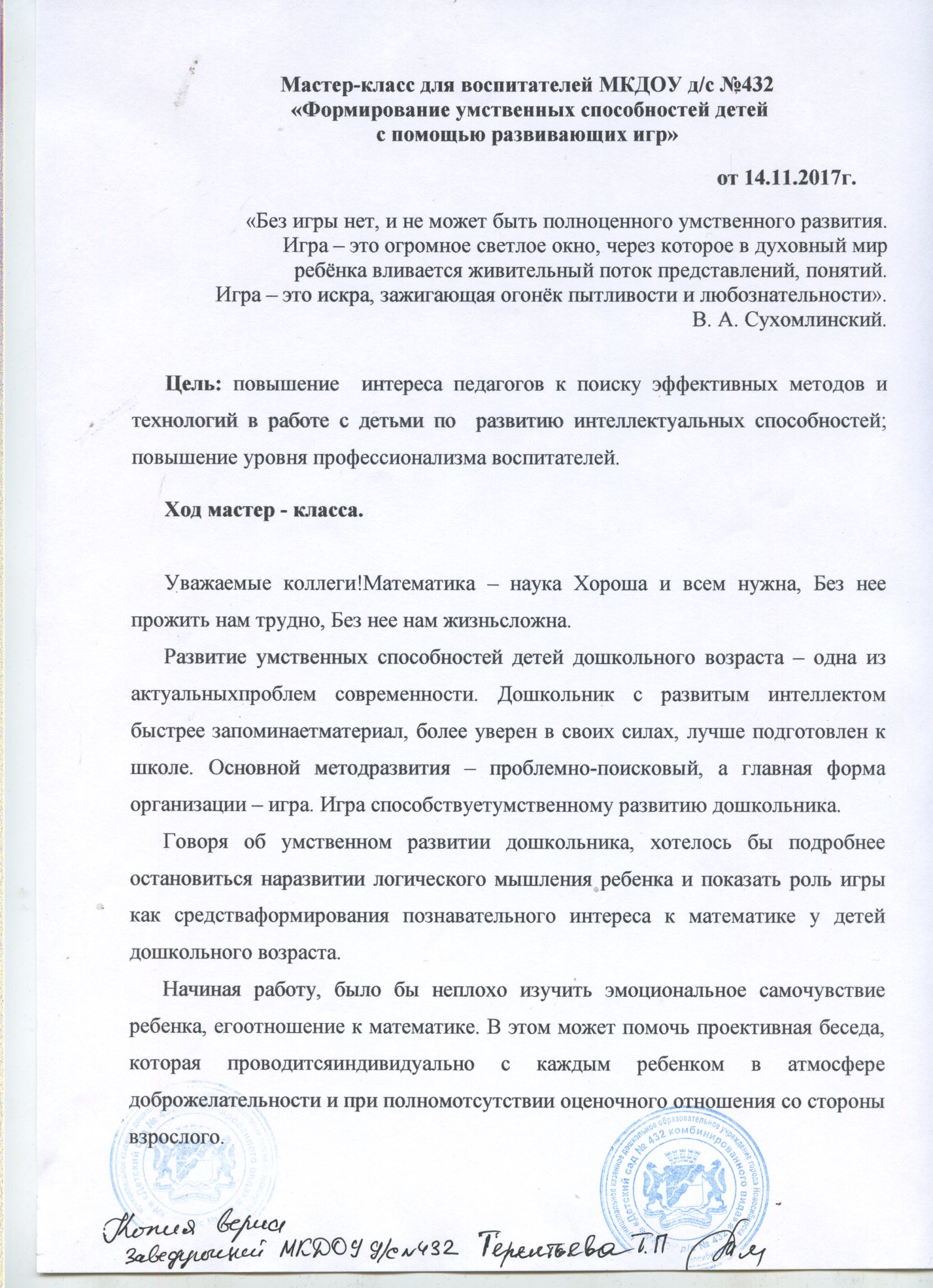 Мастер-класс для воспитателей МКДОУ д/с №432 «Формирование умственных способностей детейс помощью развивающих игр»                                                                                                от 14.11.2017г.«Без игры нет, и не может быть полноценного умственного развития.Игра – это огромное светлое окно, через которое в духовный мирребёнка вливается живительный поток представлений, понятий.Игра – это искра, зажигающая огонёк пытливости и любознательности».В. А. Сухомлинский.Цель: повышение  интереса педагогов к поиску эффективных методов и технологий в работе с детьми по  развитию интеллектуальных способностей; повышение уровня профессионализма воспитателей.  Ход мастер - класса.Уважаемые коллеги! Математика – наука Хороша и всем нужна, Без нее прожить нам трудно, Без нее нам жизнь сложна. Развитие умственных способностей детей дошкольного возраста – одна из актуальных проблем современности. Дошкольник с развитым интеллектом быстрее запоминает материал, более уверен в своих силах, лучше подготовлен к школе. Основной метод развития – проблемно-поисковый, а главная форма организации – игра. Игра способствует умственному развитию дошкольника. Говоря об умственном развитии дошкольника, хотелось бы подробнее остановиться на развитии логического мышления ребенка и показать роль игры как средства формирования познавательного интереса к математике у детей дошкольного возраста. Начиная работу было бы неплохо изучить эмоциональное самочувствие ребенка, его отношение к математике. В этом может помочь проективная беседа, которая проводится индивидуально с каждым ребенком в атмосфере доброжелательности и при полном отсутствии оценочного отношения со стороны взрослого. Один из тестов предполагает определить предпочтение ребенка в выборе деятельности. Необходимо показать ребенку таблицу с изображение пяти домиков, на каждом из них схематично изображено то, что подчеркивает принадлежность к определенной сфере:1. «Математический домик» - украшен цифрами2. Домик для грамоты – буквами3. Карандаши на домике показывают, что он предназначен для изобразительнойдеятельности.4. Игрушка – здесь можно играть.Выяснить у ребенка:«Перед тобой домики – в одном можно рисовать, в другом – слушать сказки, в третьем –заниматься математикой, в четвертом – играть. В каком домике тебе будет интереснее всего? Почему? В какой еще домик тебе хотелось бы зайти? В какой домик тебе заходить совсем не хочется? Почему?» Этот простой тест определяет предпочтения ребенка, его интерес к определенному виду деятельности. Становится ясно, кто из детей тяготеет к математическим занятиям, а кто не стремится «посетить» этот домик.Как показывает опыт, дети в первую очередь выбирают игровой и сказочный домики. Игры с математическим содержанием развивают логическое мышление, познавательные интересы, творческие способности, речь, воспитывают самостоятельность, инициативу,  настойчивость в достижении цели, преодолении трудностей. Сегодня я вам предлагаю принять участие в этих играх в роли детей.Задачи : Закреплять умение ориентироваться в пространстве и обозначать направление « право», «лево» словами.Познакомить с образованием числа 8,цифры 8.Развивать аналитическую деятельность, уметь классифицировать (величина, форма, геометрические фигуры).Закреплять название осенних месяцев.Способствовать речевому развитиюРазвивать логическое мышлениеСюрпризный момент. Появление расстроенной «Пуговки» (игрушка похожая на геометрическую фигуру).Обыгрывание  проблемы ( пуговицы на пальто оторваны, необходимо их найтипреодолевая препятствия).1 препятствиеОпределение пути  правой и левой ногой.Отгадывание загадки про квадрат.Игра «Чудесный мешочек».(описание  «пуговки» - Блоки Дьенеша).Награда за первое препятствие – КВАДРАТНАЯ ПУГОВИЦА.2 препятствиеПутешествие в осенний лес. Определение названий осенних месяцев. ( работа с тремя обручами)Отгадывание загадки про круг.Игра « Отгадай размер пуговицы» работа с символами свойств Блоков Дьенеша.Награда за второе препятствие – КРУГЛАЯ ПУГОВИЦА.Физминутка «Первый снег»3 препятствиеПостройка ступенек к  «Снежной горе».( счёт по палочкам Кюизенера).Работа с образованием числа 8Составление отгадки из трёх одинаковых палочек. Загадка про треугольник.Определение «цифр» спрятанных в сторонах треугольника.Награда за третье препятствие – ТРЕУГОЛЬНАЯ ПУГОВИЦА.Появление «Пуговки» (игрушки) Обобщающие вопросы.В благодарность  «Пуговка» преподносит подарки (логические задачки для каждого ребенка).